Приложение к Решению Петрозаводского городского Советаот 24 ноября 2023 г. № 29/22-328Карта № 591. Место размещения рекламной конструкции рк-615.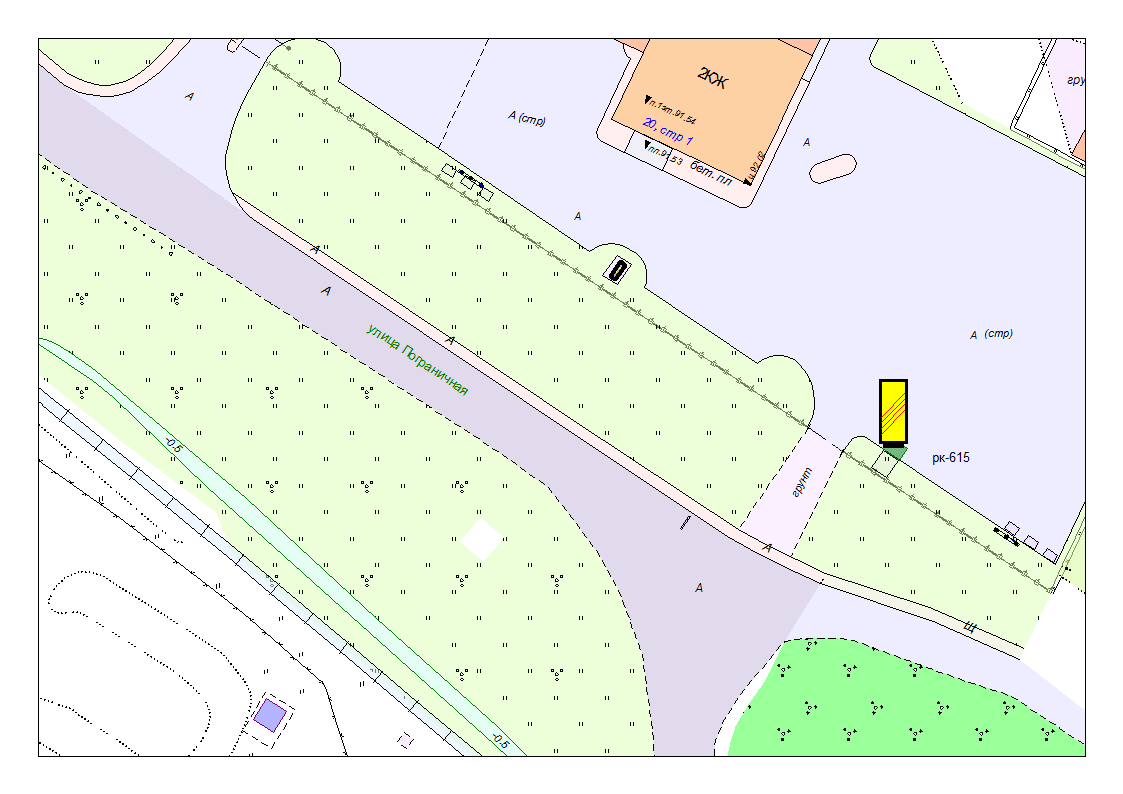 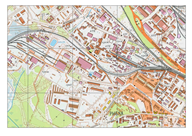 Место размещения рекламной конструкции (почтовый, строительный или условный адрес)Пограничная ул., 20 Тип рекламной конструкцииСтела (двухсторонняя)Вид рекламной конструкцииСтационарная рекламная конструкция Площадь информационного поля(2,0 х 9,5) х 2 = 38 м2 Технические характеристики рекламной конструкции:- размеры, материал надземной и подземной (при наличии) части;- характеристики освещенности;- цвет конструкции- габаритные размеры 2,0х9,5 м; - металл, - с подсветкой- RAL 3024, 7021 Кадастровый номер участка (квартала)10:01:0200130:1126Планировочные ограниченияНет